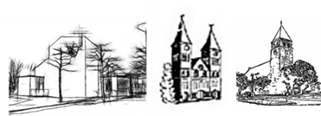 PAROCHIEBERICHTEN SCHARN, HEER, DE HEEG
Redactie: Oude Kerkstraat 10, 6227 SR Maastricht HET PAROCHIEBUREAU IS IEDERE MAANDAG EN DONDERDAG GEOPEND VAN 9.30U TOT 12.00U EN TE BEREIKEN VIA 043-3610028  of parochiebureau@heerdeheeg.nl     www.parochieheer.nl - www.parochiedeheeg.nl - www.parochieantonius.nl    Ondersteun onze parochie!      Heer: R.K. Parochie St. Petrus' Banden		      NL68 RABO 01198 00 039De Heeg: R.K. Parochie H.H. Monulfus & Gondulfus 	NL50 SNSB 0858 7026 22Scharn: R.K. Parochie H. Antonius van Padua 	NL75 RABO 01198 26 976PASTOOR E. DE JONG: 	    06-51177061 of pastoordejong@gmail.comKAPELAAN A. GARCIA:       06-49794486 of andy_fred@hotmail.com
DIAKEN J.L. RATOKINIAINA: 06-21654253 of jeanleonard@outlook.frGedoopt
- 20 april, Sofia Voriatzidis (Heer)
- 28 april, Selina Schut (Heer)

Openstelling kerken
- In Heer is de Mariakapel iedere dag geopend voor het opsteken van een kaarsje.
- In Heer is er iedere maandag en donderdag van 13.00u tot 18.00u gelegenheid tot aanbidding van het Allerheiligste. 
- De kerk in De Heeg is open op maandag, dinsdag, woensdag, donderdag en zaterdag van 14.30u tot 15.30u en dan zal de Rozenkrans worden gebeden.
Biechtgelegenheid
- In Heer op vrijdag na de H. Mis van 19.00u. 
- In De Heeg op vrijdag na de H. Mis van 9.00u .
- In Scharn op woensdag tijdens de Aanbidding om 18.00u.Tarieven Misintenties 2024Door de week (leesmis)  € 15	Zaterdag/Zondag € 30 	Feestdagen  € 30Attentie
- Op donderdag 9 mei (Hemelvaartsdag) is in Heer om 11.00u de 1e H. Communieviering. 
- Op zondag 12 mei is om 11.00u de 1e H. Communieviering in Scharn.
- Op zondag 19 mei begint de H. Mis in Heer i.v.m. de Processie om 9.00u. 
- Op zondag 26 mei zal Kapelaan Jean-Leonard Ratokiniaina om 9.45u zijn eerste H. Mis opdragen in Heer.  Hierdoor komt de H. Mis in De Heeg om 11:15 te vervallen.Uitnodiging 1e Heilige mis Jean Leonard Ratokiniaina op zondag 26 mei 2024
U bent van harte uitgenodigd voor de Eerste Heilige Mis van Jean Leonard Ratokiniaina op zondag 26 mei 2024 om 9.45 uur in de St. Petrus Bandenkerk Heer (Dorpstraat 78, Maastricht). Aansluitend aan deze Eucharistieviering is er gelegenheid om hem te feliciteren in het gemeenschapshuis Aen de Wan (Einsteinstraat 32, Maastricht) van 11.30 tot 13.30 uur.
De wijdingsplechtigheid zal plaatsvinden tijdens de pontificale Eucharistieviering op zaterdag 25 mei 2024 om 10.30u  in de Sint Christoffelkathedraal te Roermond. 
Hiervoor bent u ook van harte uitgenodigd.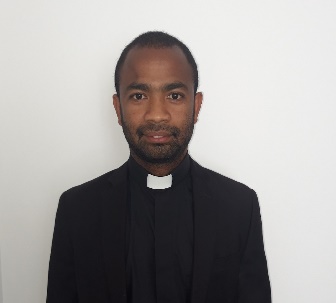 Afscheid Kapelaan Slaven Brajković
Om U alsnog in de gelegenheid te stellen op informele wijze afscheid te nemen van onze vroegere Kapelaan Slaven Brajković wordt U hierbij van harte uitgenodigd voor een bijeenkomst op 20 mei (2e Pinksterdag) om 14.00u in de tuin van de pastorie in Amby, Severenstraat 7.Wel willen wij U vragen U daarvoor voor 12 mei op te geven bij het Parochiebureau.
Mail: parochiebureau@heerdeheeg.nl 
Tel. 043-3610028 (ma-do tussen 9.30u en 12.00u) MariamaandMei is in de Katholieke Kerk de Mariamaand. In de Middeleeuwen ontstond in Italië het gebruik om mei toe te wijden aan Maria, de Moeder Gods. Oktober wordt beschouwd als de tweede Mariamaand. Naast tientallen feestdagen waarop een aspect van of en gebeurtenis uit het leven van Maria wordt gevierd, heeft de Katholieke Kerk ook twee maanden aan de Moeder Gods toegewijd: mei en oktober. 
Parochies besteden in de meimaand extra aandacht aan de devotie tot Maria. Dat gebeurt door het organiseren van rozenkranssessies, een bloemen- en kaarsenhulde bij Mariabeelden, het houden van Mariaprocessies en het organiseren van bedevaarten naar Mariaoorden. Elk jaar organiseert kapelaan Austin een bedevaart naar Banneux. Dit jaar is het op woensdag 29 mei. De kosten van deze bedevaart € 20 p.p.  Vertrek is ongeveer om 8:30 vanuit de Koepelkerk. Iedereen van harte welkom! Aanmelden vóór 18 mei bij Kapelaan Austin: arockiaaustin10@gmail.com of tel.: 0687971327KERKDIENSTEN HEER - ST. PETRUS’ BANDEN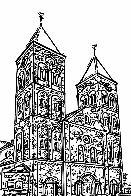 Iedere zondag is er na de Hoogmis koffiedrinken in de pastorieZondag 5 mei 6e zondag van Pasen  9.45u Hoogmis met samenzang, als jaardienst voor de overl. ouders Bonten-Heuts, als jaardienst voor Elly Pasmans- van Beek, als jaardienst voor Joke Geijselaers, als jaardienst voor Sjo Geijselaers, voor Lena Geijselaers-Aarts, voor Thimo Bosch, voor Peter Pasmans, voor Rika Janssen-van Melsen, voor de overl. ouders Essers-Custers en dochter Astrid, voor de overledenen van de parochie en voor de slachtoffers van oorlog en geweld. Maandag 6 mei 19.00u H. Mis, voor de overl. ouders Retrae-Heuts en kinderen, voor de overl. ouders Retrae-Janssen en kinderen en t.e.v. H. Geest.Dinsdag 7 mei 
19.00u H. Mis, voor een bijzondere intentie.
Donderdag 9 mei Hemelvaartsdag
11.00u 1e H. Communieviering opgeluisterd door het leerlingenorkest van de Koninklijke Harmonie
Tijdens deze viering zullen 13 kinderen de 1e H. Communie ontvangen
Vrijdag 10 mei 
18.00u Aanbidding 18.30u Rozenhoedje19.00u H. Mis, als jaardienst voor de overledenen van de fam. Weerts-Kerckhoffs. Zondag 12 mei 7e zondag van Pasen9.45u Hoogmis met  samenzang, als jaardienst voor Pastoor Jos Heynen en zuster, voor Rika Janssen-van Melsen, voor Jef en Mariëtte Essers-Niesten en voor de overledenen v.d. fam. Van Kerkhof-Polman.Maandag 13 mei H. Servatius
19.00u H. Mis met zang van het Dameskoor, voor de overl. ouders Jacobs-Moors en dochters Lena en Netta en voor Wim Bronckers.Dinsdag 14 mei H. Mattias19.00u H. Mis, als jaardienst voor Desiré Leesens en voor een bijzondere intentie. Woensdag 15 mei HH. Bisschoppen van Maastricht
14.30u H. Mis Croonenhoff Donderdag 16 mei19.00u H. Mis, als jaardienst voor Theresia Leesens-de Pollart.Vrijdag 17 mei18.00u Aanbidding 18.30u Rozenhoedje 19.00u H. Mis, voor Annie Essers-Custers.Zondag 19 mei 1e Pinksterdag9.00u Hoogmis met van het Kon. St. Caeciliakoor, als jaardienst voor de overledenen v.d. fam. Crutzen-Piters, voor Ellen Postma-Stevens en voor de overl. ouders Retrae-Janssen en kinderen. 
Aansluitend zal de Processie uittrekken.Maandag 20 mei 2e Pinksterdag9.45u Hoogmis met samenzang, voor Riet Frijnts, voor de overl. ouders Retrae-Heuts 
en kinderen en voor de overl. ouders Retrae-Janssen en kinderen. Dinsdag 21 mei H. Christophorus Magellaen en gezellen19.00u H. Mis, voor de overl. ouders Jan en Wies Vromans-Aussems en voor een bijzondere intentie.
19.30u-20.30u Gebedsdienst Kleine ZielenDonderdag 23 mei Heer Jezus Christus eeuwige hogepriester
19.00u H. Mis, voor de zieken van de parochie. Vrijdag 24 mei   18.00u Aanbidding 18.30u Rozenhoedje 19.00u H. Mis, voor de overl. ouders Essers-Custers en dochter Astrid.Zondag 26 mei H. Drie-eenheid
9.45u 1e H. Mis van kapelaan Jean-Leonard met zang van koren uit het cluster, voor de overl. ouders Musters-van Hooren en voor de overledenen v.d. fam. Van Kerkhof-Polman. Maandag 27 mei H. Augustinus van Kantelberg19.00u H. Mis, voor de eenzamen.Dinsdag 28 mei 19.00u H. Mis, voor Jos Senden en Maria Pregter en voor een bijzondere intentie.Donderdag 30 mei
19.00u H. Mis, voor de stervenden. Vrijdag 31 mei OLV Visitatie 18.00u Aanbidding 18.30u Rozenhoedje 19.00u H. Mis met zang van het Dameskoor, voor Riet Frijnts. Zondag 2 juni Sacramentsdag  9.45u Hoogmis met samenzang, als jaardienst voor Nand van den Bosch, voor Thimo Bosch, voor Peter Pasmans, voor de overl. ouders Essers-Custers en dochter Astrid, voor de overledenen van de parochie.KERKDIENSTEN DE HEEG HH. MONULFUS & GONDULFUS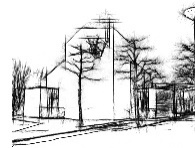 Iedere zondag is er na de H. Mis koffiedrinken in het parochiezaaltjeZondag 5 mei 6e zondag van Pasen
11.15u H. Mis, voor de slachtoffers van oorlog en geweld.  Donderdag 9 mei Hemelvaartsdag
11.15u H. Mis met samenzang, voor de stervenden. Vrijdag 10 mei9.00u H. Mis aansluitend aanbidding en biechtgelegenheid, voor de overledenen van een familie en voor het zielenheil van een familie. Zondag 12 mei 7e zondag van Pasen11.15u H. Mis met samenzang, voor diaken Bèr Goessen en overleden familie.Vrijdag 17 mei9.00u H. Mis met aansluitend aanbidding en biechtgelegenheid. Zondag 19 mei 1e Pinksterdag11.15u H. Mis met zang van het Monulfus- en Gondulfuskoor, voor het geestelijk en tijdelijk welzijn van de parochie. Vrijdag 24 mei
9.00u H. Mis met aansluitend aanbidding en biechtgelegenheid. Vrijdag 31 mei OLV Visitatie
9.00u H. Mis met aansluitend aanbidding en biechtgelegenheid. 

Zondag 2 juni Sacramentsdag
11.15u H. Mis met samenzang, voor de zieken van de parochie. 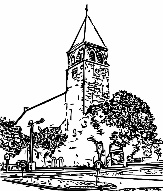 KERKDIENSTEN SCHARN
H. ANTONIUS VAN PADUAZaterdag 4 mei
17.30u H. Mis als vooravondviering van de 6e zondag van Pasen, voor Louis en Lenie Hesemans-Douven en familie en voor de slachtoffers van oorlog en geweld.Woensdag 8 mei 
18.00u aanbidding en biechtgelegenheid 19.00u H. Mis als vooravondviering van Hemelvaartsdag, voor Wilhemina Hendrica de Zeeuw.  Zaterdag 11 mei 
17.30u H. Mis, als vooravondviering van de 
3e zondag van Pasen, voor de stervendenZondag 12 mei 3e zondag van Pasen
11.00u 1e Communieviering. 
Tijdens deze viering zullen 14  kinderen de 1e H. Communie ontvangen17.00u Italiaanse Mis.
Woensdag 15 mei HH. Bisschoppen van Maastricht18.00u Aanbidding19.00u H. Mis, voor zieken van de parochie.Zaterdag 18 mei   17.30u H. Mis, als vooravondviering van Pinksteren, als jaardienst voor Pastoor Ed Houben. Woensdag 22 mei  18.00u aanbidding en biechtgelegenheid 19.00u H. Mis, voor de stervenden. Zaterdag 25 mei   17.30u H. Mis als vooravondviering van het hoogfeest van de H. Drie-eenheid, voor het geestelijk en tijdelijk welzijn van de parochie.Woensdag 29 mei
18.00u Aanbidding19.00u H. Mis, voor de stervenden.Zaterdag 1 juni 
17.30u H. Mis als vooravondviering van Sacramentsdag, voor Louis en Lenie Hesemans-Douven.